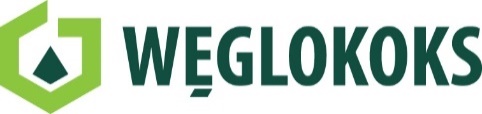 INFORMACJA DLA CZŁONKÓW ORGANÓW STATUTOWYCH SPÓŁEK Z GRUPY KAPITAŁOWEJ WĘGLOKOKS Uwzględniając Państwa prawo do ochrony danych osobowych, zgodnie z rozporządzeniem Parlamentu Europejskiego i Rady (UE) 2016/679 z dnia 27 kwietnia 2016r. w sprawie ochrony osób fizycznych w związku 
z przetwarzaniem danych osobowych i w sprawie swobodnego przepływu takich danych oraz uchylenia dyrektywy 95/46 WE (ogólne rozporządzenie  o ochronie danych) dalej – RODO, uprzejmie informujemy, że z zgodnie z art. 13 i 14 ust. 1, 2 RODO:Administratorem Pani/Pana danych osobowych jest WĘGLOKOKS S.A. z siedzibą w Katowicach przy ul. Mickiewicza 29, 40-085 Katowice, zarejestrowana w rejestrze przedsiębiorców Krajowego Rejestru Sądowego pod numerem 0000095342, której dokumentacja rejestrowa przechowywana jest w Sądzie Rejonowym 
w Katowicach, VIII Wydział Gospodarczy Krajowego Rejestru Sądowego, NIP 634-00-17- 095, REGON 271883564  (dalej również jako WĘGLOKOKS).      Z administratorem może się Pani/Pan skontaktować: pisząc na adres e-mail: rodo@weglokoks.com.pl lub pocztą tradycyjną na adres siedziby WEGLOKOKS.W przypadku, kiedy jest Pani/Pan członkiem organów statutowych spółek z Grupy Kapitałowej WĘGLOKOKS, będziemy przetwarzać następujące Państwa dane osobowe: dane identyfikacyjne (np. imię i nazwisko, PESEL, numer dokumentu tożsamości); dane kontaktowe (np. adres zamieszkania, numer telefonu, adres poczty elektronicznej e-mail); dane dotyczące kadencji, posiadanego wykształcenia oraz posiadanych uprawnień do pełnienia funkcji członka, przebiegu pracy zawodowej, dane o karalności;dane dotyczące otrzymywanego przez Państwa wynagrodzenia; inne przekazane przez Państwa dane, związane z pełnioną funkcją. Państwa dane osobowe zostały nam przekazane przez Spółkę, w której pełni Pani/Pan funkcję członka Rady Nadzorczej lub członka Zarządu Spółki. Dane osobowe mogą również zostać przekazane bezpośrednio przez Państwa, w zależności od charakteru współpracy i podejmowanych czynności w ramach wykonywania funkcji członka Rady Nadzorczej lub członka Zarządu Spółki w ramach Grupy Kapitałowej WĘGLOKOKS (CV, Kwestionariusz osobowy, itp.) Pani/Pana dane osobowe będą przetwarzane w celu wykonywania uprawnień właścicielskich WĘGLOKOKS na podstawie art. 6 ust. 1 lit c RODO w związku z realizacją obowiązku prawnego ciążącego na administratorze, wynikającego z powszechnie obowiązujących przepisów prawa, w tym w szczególności z ustawy z dnia 
9 czerwca 2016 r. o zasadach kształtowania wynagrodzeń osób kierujących niektórymi spółkami, ustawy 
z dnia 16 grudnia 2016 r. o zasadach zarządzania mieniem państwowym, ustawy z dnia 15 września 2000 r. kodeks spółek handlowych .Pani/Pana dane osobowe mogą zostać udostępnione organom publicznym uprawnionym do otrzymania Pani/Pana danych na podstawie przepisów prawa oraz ministerstwu właściwemu do wykonywania praw z akcji wobec WĘGLOKOKS.Pani/ Pana dane osobowe będą przetwarzane 10 lat po zakończeniu pełnienia funkcji. Okres przetwarzania danych osobowych może być przedłużony o okres przedawnienia roszczeń, jeżeli przetwarzanie danych osobowych będzie niezbędne dla dochodzenia ewentualnych roszczeń lub obrony przed takimi roszczeniami przez WĘGLOKOKS. Przysługuje Pani/Panu prawo dostępu do treści danych oraz żądania ich sprostowania, usunięcia, ograniczenia przetwarzania, prawo do przenoszenia danych oraz prawo do wniesienia sprzeciwu względem przetwarzania danych.Przysługuje Pani/Panu prawo do wniesienia skargi do Prezesa Urzędu Ochrony Danych Osobowych, jeżeli uzna Pani/Pan, że przetwarzanie Pani/Pana danych osobowych narusza przepisy RODO.Pani/Pana dane osobowe nie będą przetwarzane w sposób zautomatyzowany (w tym 
w formie profilowania) w ten sposób, że w wyniku takiego zautomatyzowanego przetwarzania mogłyby wobec Pani/Pana zapadać jakiekolwiek decyzje lub miałyby być powodowane inne skutki prawne.………………………………………..data i czytelny podpis